РОССИЙСКАЯ ФЕДЕРАЦИЯЧУКОТСКИЙ АВТОНОМНЫЙ ОКРУГЗАКОНО ГОСУДАРСТВЕННОЙ ПОДДЕРЖКЕ ДЕЯТЕЛЬНОСТИМОЛОДЕЖНЫХ И ДЕТСКИХ ОБЩЕСТВЕННЫХ ОБЪЕДИНЕНИЙ НА ТЕРРИТОРИИЧУКОТСКОГО АВТОНОМНОГО ОКРУГАПринятДумой Чукотскогоавтономного округа29 мая 2008 годаНастоящий Закон определяет гарантии деятельности, содержание, меры государственной поддержки и порядок их предоставления молодежным и детским общественным объединениям в Чукотском автономном округе.(в ред. Закона Чукотского автономного округа от 12.12.2022 N 89-ОЗ)Статья 1. Отношения, регулируемые настоящим Законом1. Настоящий Закон регулирует отношения, возникающие в связи с установлением и осуществлением органами государственной власти Чукотского автономного округа мер государственной поддержки молодежных и детских общественных объединений.(в ред. Закона Чукотского автономного округа от 12.12.2022 N 89-ОЗ)2. Под государственной поддержкой молодежных и детских общественных объединений понимается совокупность мер, осуществляемых органами государственной власти Чукотского автономного округа в целях создания и обеспечения правовых, экономических и организационных условий, гарантий и стимулов деятельности таких объединений, направленных на социальное становление, развитие и самореализацию молодежи в общественной жизни, а также в целях охраны и защиты их прав.(в ред. Закона Чукотского автономного округа от 12.12.2022 N 89-ОЗ)3. Государственная поддержка молодежных и детских общественных объединений осуществляется органом исполнительной власти Чукотского автономного округа, проводящим единую государственную молодежную политику на территории Чукотского автономного округа, уполномоченным Правительством Чукотского автономного округа (далее - уполномоченный орган).(в ред. Законов Чукотского автономного округа от 30.06.2014 N 87-ОЗ, от 12.12.2022 N 89-ОЗ)4. Действие настоящего Закона не распространяется на:молодежные и детские коммерческие организации;(в ред. Закона Чукотского автономного округа от 12.12.2022 N 89-ОЗ)молодежные и детские религиозные объединения;(в ред. Закона Чукотского автономного округа от 12.12.2022 N 89-ОЗ)молодежные и студенческие объединения, являющиеся профессиональными союзами;молодежные и детские объединения, учреждаемые или создаваемые политическими партиями, движениями.(в ред. Закона Чукотского автономного округа от 12.12.2022 N 89-ОЗ)Статья 2. Молодежные и детские общественные объединения, являющиеся объектами государственной поддержки(в ред. Закона Чукотского автономного округа от 12.12.2022 N 89-ОЗ)Государственная поддержка оказывается зарегистрированным в установленном порядке на территории Чукотского автономного округа и обратившимся за такой поддержкой в уполномоченный орган молодежным и детским общественным объединениям граждан в возрасте до 35 лет включительно, объединившихся на основе общности интересов.(в ред. Законов Чукотского автономного округа от 24.02.2021 N 4-ОЗ, от 12.12.2022 N 89-ОЗ)Статья 3. Условия государственной поддержки молодежных и детских общественных объединений(в ред. Законов Чукотского автономного округа от 30.06.2014 N 87-ОЗ, от 12.12.2022 N 89-ОЗ)Государственная поддержка молодежных и детских общественных объединений осуществляется при соблюдении ими следующих условий:(в ред. Закона Чукотского автономного округа от 12.12.2022 N 89-ОЗ)общественное объединение является юридическим лицом и действует на территории Чукотского автономного округа;общественное объединение насчитывает не менее 30 членов либо заявленная общественным объединением для получения государственного гранта программа (проект) предусматривает предоставление общественно значимых услуг не менее чем 30 молодым гражданам;общественное объединение осуществляет свою деятельность на постоянной основе.(абзац введен Законом Чукотского автономного округа от 24.02.2021 N 4-ОЗ)Статья 4. Право молодежных и детских общественных объединений на участие в определении мер их государственной поддержки(в ред. Закона Чукотского автономного округа от 12.12.2022 N 89-ОЗ)1. Органы исполнительной власти Чукотского автономного округа при разработке мер государственной поддержки молодежных и детских общественных объединений учитывают их предложения.(в ред. Законов Чукотского автономного округа от 30.06.2014 N 87-ОЗ, от 12.12.2022 N 89-ОЗ)2. Молодежные и детские общественные объединения имеют право:(в ред. Закона Чукотского автономного округа от 12.12.2022 N 89-ОЗ)предоставлять информацию органам исполнительной власти Чукотского автономного округа о положении детей и молодежи, участвовать в обсуждении докладов органов исполнительной власти Чукотского автономного округа по указанным вопросам, а также вносить предложения по реализации государственной молодежной политики;(в ред. Законов Чукотского автономного округа от 30.06.2014 N 87-ОЗ, от 12.12.2022 N 89-ОЗ)вносить предложения субъектам права законодательной инициативы по принятию и изменению законов и иных нормативных правовых актов Чукотского автономного округа, затрагивающих интересы детей и молодежи;(в ред. Закона Чукотского автономного округа от 12.12.2022 N 89-ОЗ)участвовать в подготовке и обсуждении проектов государственных программ Чукотского автономного округа, включающих мероприятия в сфере молодежной политики.(в ред. Законов Чукотского автономного округа от 30.06.2014 N 87-ОЗ, от 18.04.2017 N 21-ОЗ)3. Представители молодежных и детских общественных объединений вправе принимать участие в деятельности органов исполнительной власти Чукотского автономного округа при принятии ими решений по вопросам государственной поддержки молодежных и детских общественных объединений.(в ред. Законов Чукотского автономного округа от 30.06.2014 N 87-ОЗ, от 12.12.2022 N 89-ОЗ)Статья 5. Формы государственной поддержки молодежных и детских общественных объединений(в ред. Закона Чукотского автономного округа от 12.12.2022 N 89-ОЗ)Государственная поддержка молодежных и детских общественных объединений на территории Чукотского автономного округа может осуществляться в следующих формах:(в ред. Закона Чукотского автономного округа от 12.12.2022 N 89-ОЗ)1) информационное обеспечение;2) методическая помощь;3) подготовка кадров молодежных и детских общественных объединений;(в ред. Закона Чукотского автономного округа от 12.12.2022 N 89-ОЗ)4) предоставление государственных грантов (безвозмездной помощи);5) установление налоговых льгот.Статья 6. Информационное, методическое обеспечение и подготовка кадров молодежных и детских общественных объединений(в ред. Закона Чукотского автономного округа от 12.12.2022 N 89-ОЗ)1. Уполномоченный орган обязан информировать молодежные и детские общественные объединения, действующие на территории Чукотского автономного округа, о планируемых и реализуемых мероприятиях в области государственной молодежной политики, о разработке мер государственной поддержки молодежных и детских общественных объединений через средства массовой информации.(в ред. Закона Чукотского автономного округа от 12.12.2022 N 89-ОЗ)2. По запросам молодежных и детских общественных объединений уполномоченный орган оказывает методическую помощь этим объединениям.(в ред. Закона Чукотского автономного округа от 12.12.2022 N 89-ОЗ)3. По заявкам молодежных и детских общественных объединений уполномоченный орган организует подготовку и переподготовку кадров молодежных и детских общественных объединений в пределах бюджетных ассигнований, выделяемых на эти цели.(в ред. Закона Чукотского автономного округа от 12.12.2022 N 89-ОЗ)Статья 7. Установление налоговых льгот по региональным налогам молодежным и детским общественным объединениям(в ред. Закона Чукотского автономного округа от 12.12.2022 N 89-ОЗ)В соответствии с Налоговым кодексом Российской Федерации законами Чукотского автономного округа могут устанавливаться налоговые льготы по региональным налогам молодежным и детским общественным объединениям.(в ред. Закона Чукотского автономного округа от 12.12.2022 N 89-ОЗ)Статья 8. Предоставление государственных грантов (безвозмездной помощи) молодежным и детским общественным объединениям(в ред. Закона Чукотского автономного округа от 12.12.2022 N 89-ОЗ)1. Предоставление государственных грантов (безвозмездной помощи) молодежным и детским общественным объединениям осуществляется в виде целевого финансирования в пределах средств окружного бюджета, предусмотренных государственной программой Чукотского автономного округа (подпрограммой), реализующей мероприятия в области государственной молодежной политики, на соответствующий год, для реализации инициатив молодежных и детских общественных объединений, оформленных в виде программ (проектов).(в ред. Законов Чукотского автономного округа от 30.06.2014 N 87-ОЗ, от 12.12.2022 N 89-ОЗ)2. Порядок предоставления государственных грантов (безвозмездной помощи) молодежным и детским общественным объединениям устанавливается Правительством Чукотского автономного округа.(в ред. Закона Чукотского автономного округа от 12.12.2022 N 89-ОЗ)Статья 8.1. Ведение реестра молодежных и детских общественных объединений, пользующихся государственной поддержкой(в ред. Закона Чукотского автономного округа от 12.12.2022 N 89-ОЗ)(введена Законом Чукотского автономного округа от 18.04.2017 N 21-ОЗ)В порядке, установленном Правительством Чукотского автономного округа, уполномоченный орган ведет реестр молодежных и детских общественных объединений, пользующихся государственной поддержкой в Чукотском автономном округе.(в ред. Закона Чукотского автономного округа от 12.12.2022 N 89-ОЗ)Статья 9. Меры ответственности и контроль за целевым использованием средств, выделяемых на финансовую поддержку деятельности молодежных и детских общественных объединений(в ред. Закона Чукотского автономного округа от 12.12.2022 N 89-ОЗ)1. Молодежные и детские общественные объединения, получающие финансовую поддержку в соответствии с настоящим Законом, обязаны использовать ее только по целевому назначению.(в ред. Закона Чукотского автономного округа от 12.12.2022 N 89-ОЗ)2. Уполномоченный орган осуществляет контроль за целевым использованием средств, выделенных молодежным и детским общественным объединениям в соответствии с настоящим Законом.(в ред. Закона Чукотского автономного округа от 12.12.2022 N 89-ОЗ)3. Руководители молодежных и детских общественных объединений, предоставившие недостоверные сведения о составе и деятельности этих объединений в целях получения государственной поддержки, несут ответственность в соответствии с законодательством Российской Федерации.(в ред. Закона Чукотского автономного округа от 12.12.2022 N 89-ОЗ)Статья 10. Гарантии прав молодежных и детских общественных объединений(в ред. Закона Чукотского автономного округа от 12.12.2022 N 89-ОЗ)Гарантии прав молодежных и детских общественных объединений, установленные настоящим Законом и иными правовыми актами Чукотского автономного округа, осуществляются молодежными и детскими общественными объединениями непосредственно либо через уполномоченных ими представителей.(в ред. Закона Чукотского автономного округа от 12.12.2022 N 89-ОЗ)Статья 11. Вступление в силу настоящего Закона1. Настоящий Закон вступает в силу со дня его официального опубликования.2. Признать утратившим силу Закон Чукотского автономного округа от 5 декабря 2003 года N 45-ОЗ "О государственной поддержке деятельности молодежных и детских общественных объединений на территории Чукотского автономного округа" (Ведомости N 33 (146) от 30.12.2003 - приложение к газете "Крайний Север") со дня вступления в силу настоящего Закона.ГубернаторЧукотского автономного округаР.А.АБРАМОВИЧг. Анадырь4 июня 2008 годаN 52-ОЗ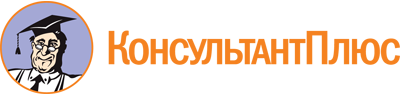 Закон Чукотского автономного округа от 04.06.2008 N 52-ОЗ
(ред. от 12.12.2022)
"О государственной поддержке деятельности молодежных и детских общественных объединений на территории Чукотского автономного округа"
(принят Думой Чукотского автономного округа 29.05.2008)Документ предоставлен КонсультантПлюс

www.consultant.ru

Дата сохранения: 21.06.2023
 4 июня 2008 годаN 52-ОЗСписок изменяющих документов(в ред. Законов Чукотского автономного округаот 30.06.2014 N 87-ОЗ, от 18.04.2017 N 21-ОЗ, от 24.02.2021 N 4-ОЗ,от 12.12.2022 N 89-ОЗ)